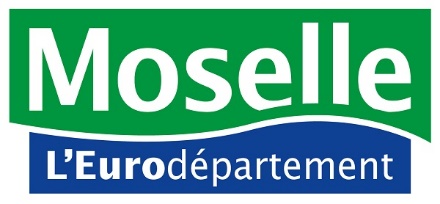 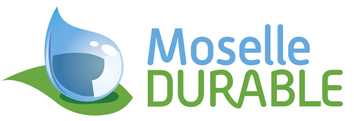 DECLARATION SUR L’HONNEURJe soussigné(e)Agissant en qualité deReprésentant la structureSollicite une aide du Département de la Moselle de ________________________ € pour la réalisation de mon projet évalué à ____________________ €.Certifie sur l’honneur que :Si la subvention est accordée, la structure s'engage à :Réaliser l'opération telle qu'elle est décrite dans le présent dossier ;Inviter Monsieur le Président du Département de la Moselle à l’inauguration de l’opération, via l’adresse cabinet@moselle.fr ;Apposer sur tout document informatif relatif au projet financé, les logos « Moselle, L’Eurodépartement » et « Moselle Durable »Communiquer l’affiche ou document informatif relatif au projet financé à l’adresse anita.boinon@moselle.fr, pour permettre au Département de diffuser sur ses réseaux sociauxL’ensemble des informations fournies dans ce présent dossier sont exactes, notamment la mention de l’ensemble des demandes de subventions introduites auprès d’autres financeurs publics ;La structure a pris connaissance du règlement de l’appel à projetLa structure est en règle au regard de l’ensemble des déclarations fiscales et sociales ainsi que des cotisations et paiements y afférant ;La structure porteuse :  est assujettie à la TVA     n’est pas assujettie à la TVACachet et signature du porteur de projet (représentant légal ou délégué) :Fait àLeAttention : toute fausse déclaration est passible de peines d’emprisonnement et d’amendes prévues par les articles 441-6 et 441-7 du code pénal.Le droit d’accès aux informations prévues par la loi n° 78-17 du 6 janvier 1978 relative à l’informatique, aux fichiers et aux libertés s’exerce auprès du service ou de l’Etablissement auprès duquel vous avez déposé votre dossier.